             AGENDATOWN OF FRANKFORDMONTHLY COUNCIL MEETING	October 3, 20227:OOpmMeeting Called to Order		Pledge of Allegiance/Honor of Veterans and Public Servant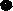 Motion to approve the Agenda with any additions and deletions:Presentation and Approval of minutes:September 6, 2022 -Monthly Council MinutesSeptember 8, 2022- Special Council Meeting/Executive SessionREPORT OF TOWNS DEPARTMENTS:TreasurerTown ClerkMaintenancePolice DepartmentOLD BUSINESS:Discuss American Rescue Plan-Discuss Security Cameras, Computers and Audio ProposalsDiscuss Trick or TreatNEW:Discuss and vote on allocating funds to codify Town Ordinance using E-360 General CodeDiscuss Public Hearing September 29, 2022Discuss Police Chief positionCOMMITEE MEETINGS AND REPORTS:Charter and Ordinance CommitteeTown Park Committee:Fire Hazard CommitteeMaintenance Building CommitteeHistorical CommitteeEnvision of FrankfordCITIZENS PRIVILEGE:	Comments and suggestions from anyone in attendance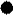 EXECUTIVE SESSION:  Discuss Personnel IssuesPursuant to 29 Del.C.Section 10004 (2) Agenda items as listed may not be considered in sequence. This agenda is subject to change include additional items including Executive Sessions or the deletion of items including Executives Sessions, which arise at the time of the meeting.POSTED: September 26, 2022